School/Department OverviewCurriculum, Learning and TeachingAcademic Standards and Student AchievementAppropriateness of Assessment MethodsGood Practice and Enhancement Administration of the Assessment Process Any Other CommentsOn behalf of the Deputy Vice-Chancellor, may we take this opportunity to thank you for your contribution to the maintenance and enhancement of academic provision at Liverpool Hope University. Your work is greatly appreciated.Please return your form as soon as possible to the appropriate UEM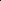 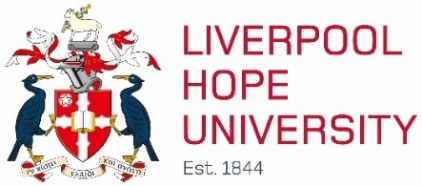 School/Department External Examiner’s Report Academic Year 2023/4External Examiners Reports cannot be considered to be Confidential.Please ensure that you do NOT include individual student or staff names in your report or any information by which individual students could be identified. Your report may be routinely shared with members of the teaching team, the relevant Head of School/Department, students on the programme, the relevant Student Voice Committee and may also be made available to other external persons or bodies, as appropriate.A written overview report is required from the School/Department Examiner as part of the University’s academic quality assurance framework. The report highlights the findings of School/Department External Examiner in relation to their role in:ensuring that Continuation and Award Boards across the School/Department apply procedures for determining students’ entitlement to progress to the next stage of their course, or to receive an award, in an appropriate, consistent and fair manner, and in line with the University’s regulations and conventions;identifying, and drawing to the attention of the relevant Head of School/Department, any common issues, concerns, and good practices in the reports of External Examiners in the School/Department for which they are responsible. This includes considering relevant data and identifying trends contained within.Your comments are sought on the areas indicated below, although your report need not be restricted to these areas and you should feel free to comment on any other matters you consider appropriate. Please make your comments as full as possible so that Liverpool Hope may obtain as full a picture as possible with reference to the quality of programmes and associated assessment procedures in the area. You will appreciate therefore that particularly brief responses are not always helpful or appropriate, except where specifically requested. If you wish to comment in confidence on any matter concerning your role we would suggest that you first approach the Head of School/Department. However, should you wish to do so you do have the right to make a direct approach to the Vice-Chancellor, which will of course be treated with appropriate discretion. Please keep any such communication separate from the report itself. Submitting the form The form should be returned as soon as possible after the final meeting of the Board of Examiners and not later than the 14th July 2023. Please submit your report electronically to the University Executive Manager (or designee). School of Social Sciences School of EducationUniversity Executive Manager Mr Chris Leyland  leylanc@hope.ac.ukSchool of HumanitiesSchool of Law and CriminologySchool of BusinessFoundationUniversity Executive Manager Mrs Sarah Meir meirs@hope.ac.ukSchool of Creative & Performing Arts University Executive Manager Mrs Natalie Jones dermotn@hope.ac.ukDepartment of Geography & Science Department of PsychologySchool of Health and Sport Sciences School of Mathematics, Engineering & Computer Science University Executive Manager Ms Jane Blackmore  blackmj@hope.ac.uk Please note: It is University policy to return any reports that fail to address questions with adequately detailed responses.Reminder: The University’s External Examiner webpages can be accessed at: https://www.hope.ac.uk/aboutus/governance/academicquality/expectationsforstandards/The web pages including training presentations for External Examiners, which should be reviewed each academic year.1.1Has the University Executive Manager/Officer confirmed to you that all External Examiners’ reports have been provided?YES/NO1.2Do all reports confirm that the academic standards of awards are in alignment with the standards set by national subject benchmarks, the Framework for Higher Education Qualifications, any relevant PSRB requirements?YES/NO1.3Do all reports confirm that the academic standards of achievement in the programmes examined are comparable with the standards of similar programmes in other UK higher education institutions?YES/NO1.4Have all External Examiners confirmed that recommendations made in previous report(s) have been, or are being, addressed to their satisfaction?YES/NOPlease provide comments that expand on your responses above as necessary:Please provide comments that expand on your responses above as necessary:Liverpool Hope Response:Liverpool Hope Response:2.1Does the curriculum across the School/Department remain current and matched to the definitive documents validated by the University?YES/NO2.2Are learning, teaching and assessment methods appropriate to the disciplines within the School/Department and to the Liverpool Hope strategy?Liverpool Hope Learning, Teaching and Assessment StrategyYES/NO2.3When appropriate, does the curriculum delivered in the School programmes reflect any additional Professional, Statutory and Regulatory Body requirements?YES/NOPlease provide comments that expand on your responses above:Please provide comments that expand on your responses above:Liverpool Hope Response so that the Head of School/Department can determine the currency and external validity of the School curricula:Liverpool Hope Response so that the Head of School/Department can determine the currency and external validity of the School curricula:3.1Is the School maintaining the threshold academic standards set for its awards in accordance with the frameworks for higher education qualifications and applicable benchmark statements; YES/NO3.2Are the academic standards and the achievements of students on programmes and pathways within the School comparable with those in other UK higher education institutions.YES/NO3.3If this is a continuing year of examining, does the School/Department External Examiner note comparable standards and achievements when compared to students in previous years examined?YES/NOPlease provide comments that expand on your responses above to provide the Head of School/Department with feedback on the overall academic standards and achievement of students within and across the provisionPlease provide comments that expand on your responses above to provide the Head of School/Department with feedback on the overall academic standards and achievement of students within and across the provisionLiverpool Hope Response:Liverpool Hope Response:4.1Are the assessment methods employed across the School/Department carried out in accordance with the University Regulations and Conventions? In particular are marking scales and indicative assessment criteria adhered to?YES/NO4.2Are criteria, marking schemes and award classifications set at an appropriate level; are assessments at the same level of comparable standard?YES/NO4.3Where appropriate, were the processes for assessing student progress / outcome against relevant professional standards frameworks adhered to? YES/NOPlease provide comments that expand on your responses above to provide the Head of School/Department with feedback on the rigour and effectiveness of assessment procedures:Please provide comments that expand on your responses above to provide the Head of School/Department with feedback on the rigour and effectiveness of assessment procedures:Liverpool Hope Response:Liverpool Hope Response:5.1Please comment on good practice and innovation relating to learning, teaching and assessment within the School/Department; 5.2Please comment on opportunities to enhance the quality of the learning opportunities provided to students within the School/Department. Please provide comments that expand on your responses above to provide the Head of School/Department with feedback on enhancement of processes across the School/DepartmentLiverpool Hope Response6.1Did the School/Department Continuation and Award Board apply procedures for determining students’ entitlement to progress to the next stage of their course, or to receive an award, in an appropriate, consistent and fair manner, and in line with the University’s regulations and conventions;YES/NO6.2Were you satisfied with your overall involvement in the University’s process for assessment and examining?YES/NOPlease provide comments that expand on your responses above:Liverpool Hope Response:Please comment on any matter not already covered, which you would like to bring to the attention of the University. For examples, matters raised by External Examiners which cannot be addressed locally and/or require institutional consideration or response